For Folks Educating at Home…...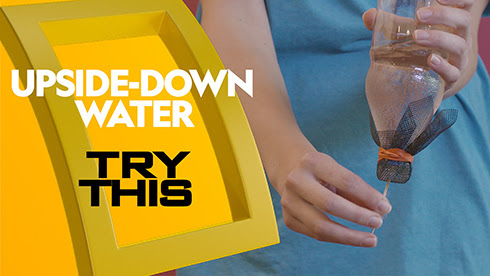 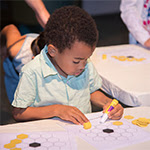 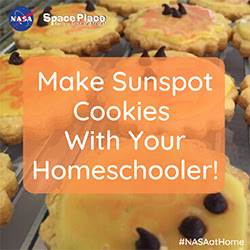 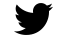 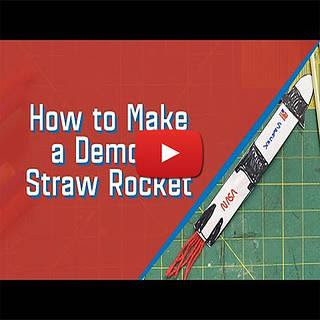 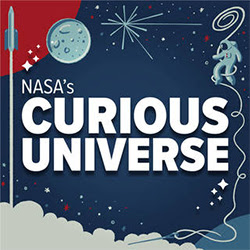 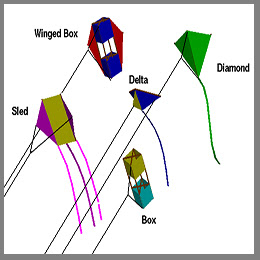 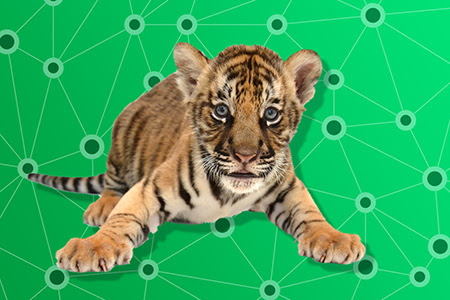 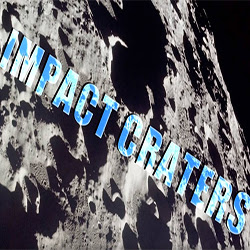 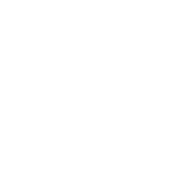 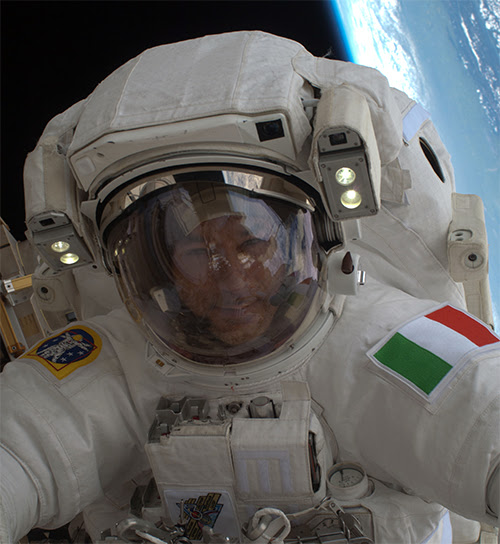 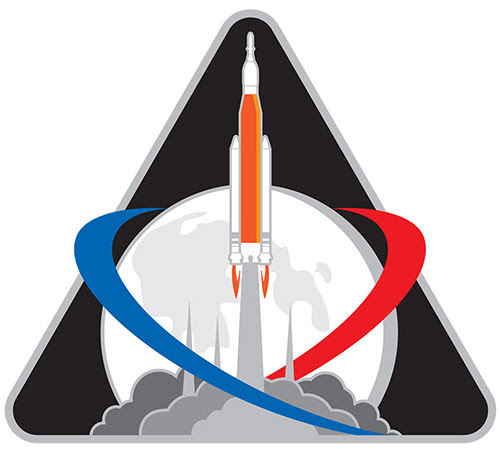 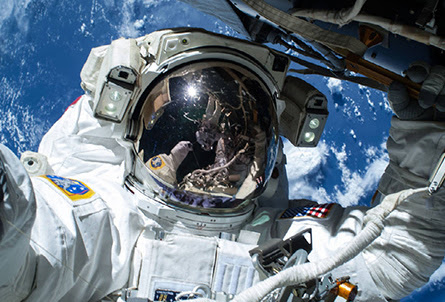 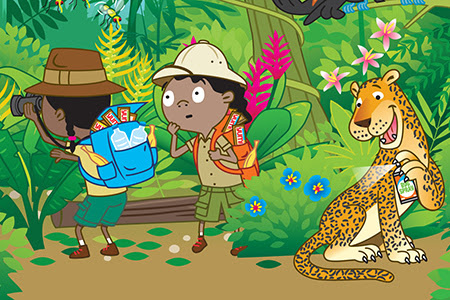 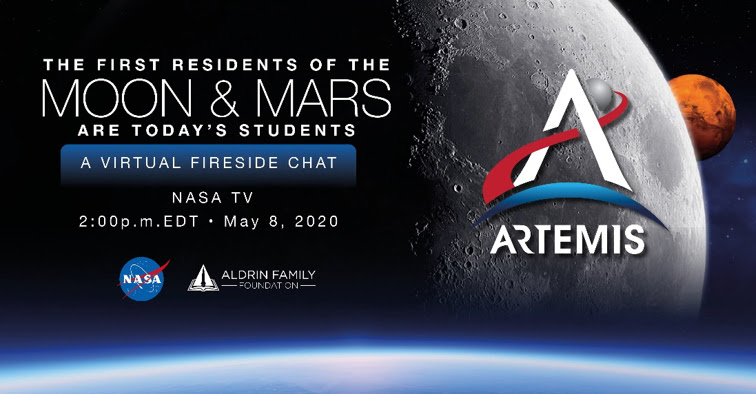 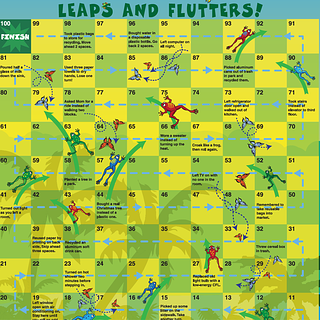 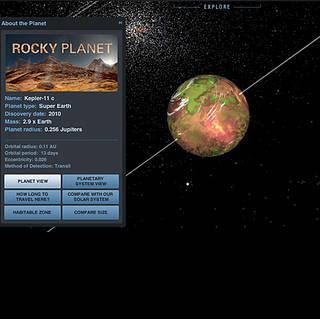 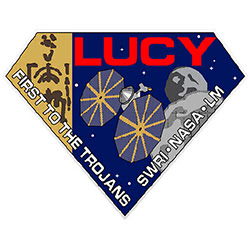 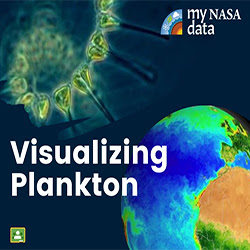 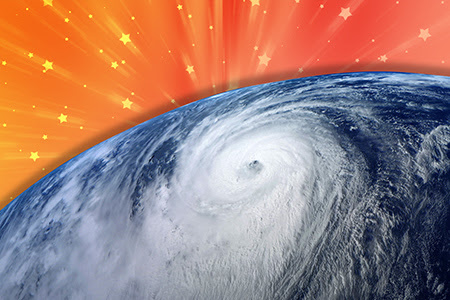 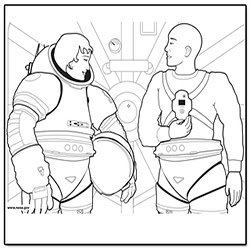 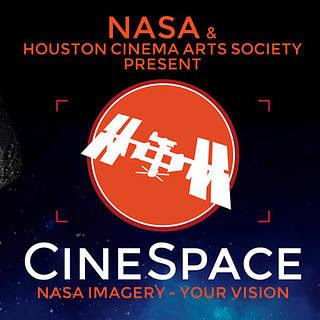 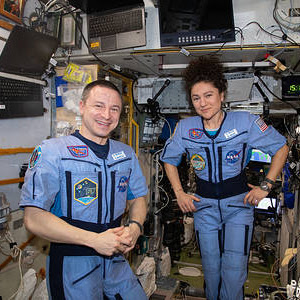 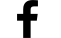 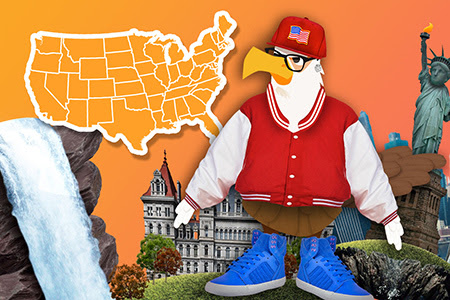 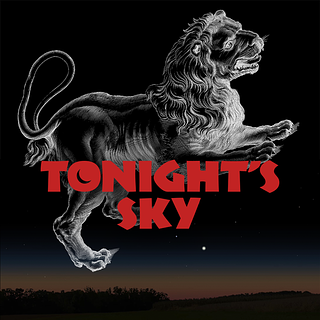 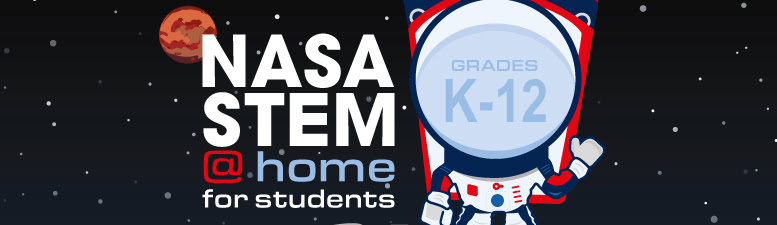 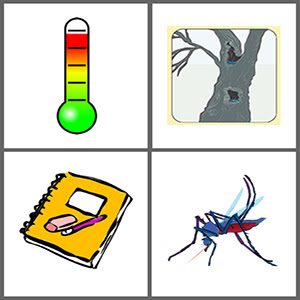 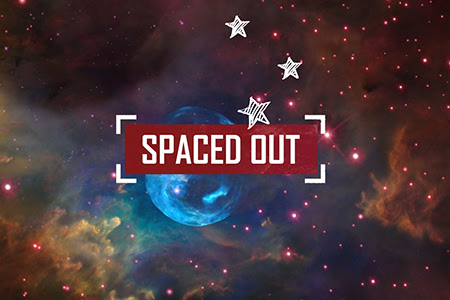 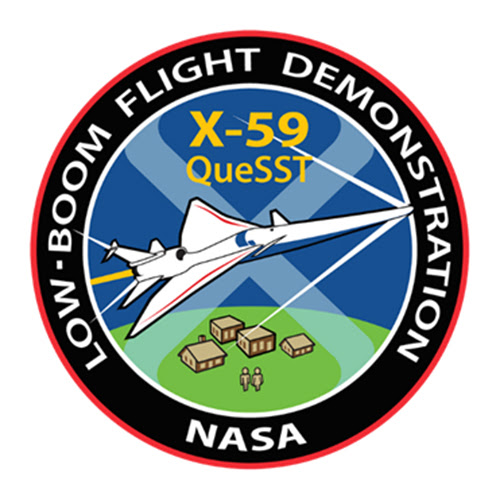 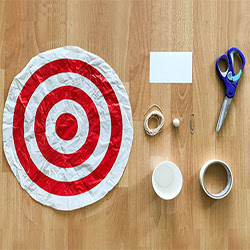 